CENTRUM EXPERIMENTÁLNEJ MEDICÍNY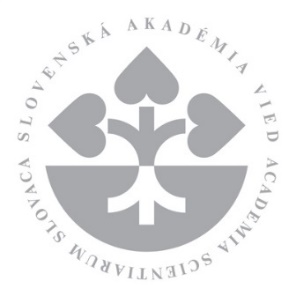 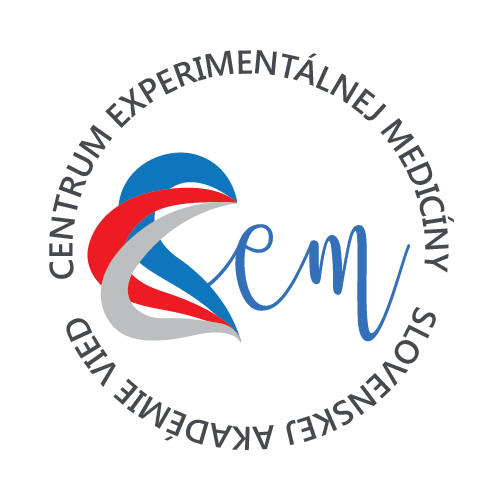 SLOVENSKEJ AKADÉMIE VIEDDúbravská cesta 9, 841 04 Bratislava, Pavilón lekárskych viedIČO: 00598453   DIČ: 2020895096Výzva na predloženie cenovej ponukyrealizovaná podľa § 117 zákona č. 343/2015 Z.z. o verejnom obstarávaní a o zmene a doplnení niektorých zákonov v znení neskorších predpisovIdentifikácia verejného obstarávateľa:         Názov:	Centrum experimentálnej medicíny Slovenskej akadémie vied, v.v.i.         Sídlo:	              Dúbravská cesta 9, 841 04 Bratislava        IČO:                00598453                              Zastúpená:	    doc.,RNDr. Oľga Pecháňová, DrSc., riaditeľka a štatutárna zástupkyňaNázov predmetu zákazky:Poskytnutie služieb v oblasti stavebných rekonštrukčných prác – výmena okien a dveríOpis predmetu zákazky:Predmetom zákazky bude uskutočnenie rekonštrukčných prác na oprave – rekonštrukcii laboratórnych priestorov v objekte detašovaného pracoviska Ústavu experimentálnej farmakológie a toxikológie, Centra experimentálnej medicíny SAV, v.v.i., 919 54 Dobrá Voda 360- Rekonštrukcia priestorov a výmena okien a dverí v objekte Dobrá Voda 360 podľa rozpisu uvedenom v Prílohe č. 1. - Výkaz výmerv dohodnutom čase, mieste a podľa podmienok určených v Zmluve o dielo, ktorá bude výsledkom tohto verejného obstarávania. Záujemcom sa odporúča vykonať obhliadku miesta realizácie predmetu zákazky v objekte Ústavu experimentálnej farmakológie a toxikológie, Centra experimentálnej medicíny SAV, v.v.i., na detašovanom pracovisku Dobrá Voda 360, aby si sami overili potrebný rozsah prác a získali potrebné informácie nevyhnutné na prípravu a spracovanie ponuky tak, aby ponuka bola kvalifikovaná a zohľadňovala celý objem potrebných prác. Výdavky spojené s obhliadkou idú na ťarchu záujemcu.Záujemcovia, ktorí prejavia záujem o vykonanie obhliadky miesta realizácie predmetu zákazky, si dohodnú vopred dátum a čas obhliadky na kontakte: RNDr. Mojmír Mach, PhD., tel. 02/3229 5718, e-mail: mojmir.mach@savba.skCPV kód: 45214620-2	Stavebné práce na objektoch výskumných a testovacích zariadení45111300-1 Demontážne práce45421100-5	Montáž dverí a okien a súvisiacich súčastí44221000-5	Okná, dvere a súvisiace prvkyPredpokladaná hodnota zákazky: do 14 125,- EUR bez DPHtrvanie zákazky alebo Lehota plnenia predmetu zmluvy: Verejný obstarávateľ podpíše s úspešným uchádzačom zmluvu o poskytovaní služieb na definované služby, ktoré tvoria predmet obstarávania a to maximálne však do finančného limitu 15 000,- bez DPH. Financovanie predmetu obstarávania:Predmet zákazky bude financovaný z vlastných zdrojov verejného obstarávateľa.  Podmienky účasti:Uchádzač predloží cenovú ponuku na predmet zákazky, ktorý je špecifikovaný v Prílohe č. 1 tejto výzvy.Uchádzač musí s cenovou ponukou predložiť:Identifikačné údaje uchádzača v rozsahu podľa Prílohy č. 3 tejto výzvy, minimálne v rozsahu:-	obchodné meno/názov uchádzača,-	adresa sídla uchádzača,-	štatutárny orgán-	kontaktná osoba,-	telefón, fax, e-mail,-	IČO, DIČ, IČ DPH,-	bankové spojenie,-	kontaktná osoba s kontaktnými údajmi- tel. e-mail, fax,Obsah identifikačných údajov musí byť podpísaný osobou oprávnenou konať za uchádzača alebo v jeho mene.Vyplnený „Návrh na plnenie kritérií" podľa Prílohy č. 2 tejto výzvy, podľa pokynov určených na tvorbu ceny uvedených v tejto výzve.Doklady a dokumenty preukazujúce splnenie podmienok účasti podľa bodu 8 tejto Výzvy Príloha č.5-	Aktuálny doklad o oprávnení uskutočňovať stavebné práce, ktoré sú špecifikované v predmete zákazky v zmysle bodu 4 predmetnej výzvy.-	čestné vyhlásenie, že nemá uložený zákaz účasti vo verejnom obstarávaní potvrdený konečným rozhodnutím v Slovenskej republike alebo v štáte sídla, miesta podnikania alebo obvyklého pobytu.Súhlas so spracovaním osobných údajov - Príloha č.4 výzvyNepredloženie niektorého z dokumentov alebo dokladov uvedených v tomto bode zakladá právo verejného obstarávateľa nezaradiť takúto ponuku do procesu vyhodnotenia cenových ponúk.Obsah ponuky:Dokladovanie podmienky účasti v rozsahu bodu 8 výzvyCenová kalkulácia – cena v štruktúre podľa Prílohy č. 1 výzvyKritérium hodnotenia:Kritérium 1: 	Najnižší súčet jednotkových cien v EUR s DPH 			váha 100 %Lehoty a miesto a spôsob predkladania ponúk:Predloženie cenovej ponuky:	do 20.02.2022 do 10:00 hod.Ponuky musia byť zaslané e-mailom na adresu  Olga.Pechanova@savba.sk v určenej lehote.V predmete správy (e-mailu), ktorou bude ponuka zaslaná bude uvedené „Poskytnutie služieb v oblasti stavebných rekonštrukčných prác – výmena okien a dverí – PONUKA“Ponuky musia byť predložené v slovenskom jazyku, alebo českom jazyku. Ostatné informácie:S úspešným uchádzačom bude zo strany obstarávateľa uzatvorená zmluva o poskytovaní služieb. Verejný obstarávateľ si vyhradzuje právo neprijať ponuku v prípade, ak bude neregulárna, alebo inak neprijateľná pre verejného obstarávateľa, alebo sa zmenili okolnosti, za ktorých sa táto výzva vyhlásila a nebolo možné ich vopred predpokladať. Verejný obstarávateľ si vyhradzuje právo vylúčiť uchádzača v prípade, ak zistí, že vo svojej ponuke uviedol nepravdivé údaje.Predložené cenové ponuky sa jednotlivým uchádzačom nevracajú, ostávajú ako súčasť dokumentácie tejto zákazky.V Bratislave, dňa 5.01.2022                                                                                                                                                                  doc.,RNDr. Oľga Pecháňová, DrSc.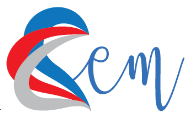 